Comportements et stratégies : composer et décomposerComportements et stratégies : composer et décomposerComportements et stratégies : composer et décomposerComportements et stratégies : composer et décomposerComportements et stratégies : composer et décomposerComportements et stratégies : composer et décomposerL’élève représente un nombre d’une seule façon.L’élève enlève tous les objets et recommence à zéro pour représenter un nombre de différentes façons.L’élève enlève tous les objets et recommence à zéro pour représenter un nombre de différentes façons.L’élève modifie la représentation actuelle pour représenter les nombres de différentes façons.L’élève modifie la représentation actuelle pour représenter les nombres de différentes façons.L’élève utilise des régularités pour trouver de manière systématique les différentes façons de modéliser un nombre.Observations/DocumentationObservations/DocumentationObservations/DocumentationObservations/DocumentationObservations/DocumentationObservations/DocumentationL’élève partage certains objets de façon égale, mais ne sait pas comment diviser le surplus. 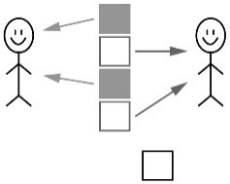 « Je ne sais pas 
comment diviser 
le surplus. »L’élève partage les objets de façon égale, y compris les surplus, mais ne peut pas utiliser des fractions pour l’aider à nommer la quantité que chaque personne reçoit.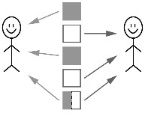 « Chaque personne en 
reçoit 2 et en peu plus. »L’élève partage les objets de façon égale, y compris les surplus, mais ne peut pas utiliser des fractions pour l’aider à nommer la quantité que chaque personne reçoit.« Chaque personne en 
reçoit 2 et en peu plus. »L’élève partage les objets de manière égale, y compris les surplus, et utilise des fractions pour l’aider à nommer la quantité que chaque personne reçoit.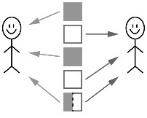 « Chaque personne a 
reçu 2 plus une moitié. »L’élève partage les objets de manière égale, y compris les surplus, et utilise des fractions pour l’aider à nommer la quantité que chaque personne reçoit.« Chaque personne a 
reçu 2 plus une moitié. »L’élève partage des objets de façon égale et résout des problèmes de partage égal dans lesquels chaque part est une moitié. 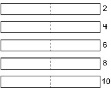 

« Chaque branche de céleri sert à 2 élèves. Donc, 5 branches serviront : 2, 4, 6, 8, 10 élèves. »Observations/DocumentationObservations/DocumentationObservations/DocumentationObservations/DocumentationObservations/DocumentationObservations/Documentation